УПРАВЛЕНИЕ ОБРАЗОВАНИЯ И НАУКИЛИПЕЦКОЙ ОБЛАСТИ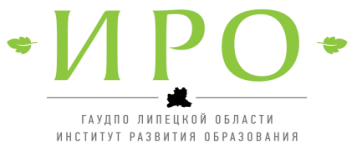 ГАУДПО Липецкой области«институт развития образования»кафедра общей педагогики и специальной психологииМЕТОДИЧЕСКИЕ РЕКОМЕНДАЦИИ по разработке рабочей программы воспитания дошкольных образовательных организаций, реализующих образовательную                             программу дошкольного образования                                                      Авторы-составители:                                                                          Лаврова Л.Н., доцент кафедры                                                                                                                                Демихова Л.Ю.,                                                                              старший преподаватель кафедрыЛипецк  2021Целью методических рекомендаций является оказание методической поддержки специалистам (методистам) муниципальных органов управления образованием, руководителям и педагогам дошкольных образовательных организаций в разработке рабочей программы воспитания.ВведениеС сентября 2020 года вступил в силу Закон о воспитании, который призван усилить воспитательную деятельность каждой образовательной организации, в том числе и дошкольной.  В соответствии с Федеральным Законом от 31.07.2020 № 304-ФЗ                              «О внесении изменений в Федеральный закон «Об образовании в Российской Федерации» по вопросам воспитания обучающихся» дошкольное образование направлено на развитие физических, интеллектуальных, нравственных, эстетических и личностных качеств, формирование общей культуры, предпосылок к учебной деятельности, сохранение и укрепление здоровья детей дошкольного возраста. Под воспитанием понимается «…деятельность, направленная на развитие личности, создание условий для самоопределения                       и социализации обучающихся на основе социокультурных, духовно-нравственных ценностей и принятых в российском обществе правил и норм поведения в интересах человека, семьи, общества и государства, формирование у обучающихся чувства патриотизма, гражданственности, уважения к памяти защитников Отечества и подвигам Героев Отечества, закону и правопорядку, человеку труда и старшему поколению, взаимного уважения, бережного отношения к культурному наследию и традициям многонационального народа Российской Федерации, природе и окружающей среде». [1]В процессе разработки рабочей программы воспитания педагогическому коллективу детского сада важно учесть основные принципы организации воспитательного процесса в дошкольном возрасте с учетом психологических особенностей воспитанников на разных возрастных этапах дошкольного детства. Результаты достижения дошкольников в соответствии с целевыми ориентирами, отраженные в программе воспитания, не подлежат непосредственной оценке, в том числе в виде педагогической диагностики (ФГОС ДО). Также целевые ориентиры не являются основанием для их сравнения с реальными достижениями детей. Целевые ориентиры следует рассматривать как возрастные характеристики возможных достижений ребенка и основные направления для разработчиков рабочей программы воспитания. Рабочая программа воспитания детей дошкольного возраста предполагает освоение ребенком базовых ценностей и опирается на следующие принципы.Принцип гуманности. Каждый ребенок имеет право на признание его                             в обществе как личности, уважение к его персоне, защиту его прав, на свободу             и развитие. Принцип субъектности. Развитие и воспитание личности ребенка как субъекта собственной жизнедеятельности. Принцип интеграции образовательного процесса. Комплексный                                и системный подходы к содержанию и организации образовательного процесса.    Принцип ценностного единства и совместности. Единство ценностей                            и смыслов воспитания, разделяемых всеми участниками образовательных отношений, содействие, сотворчество и сопереживание, взаимопонимание                         и взаимное уважение.Принцип возрастносообразности. Содержание и методы воспитательной работы должны соответствовать возрастным характеристикам ребенка.Принцип индивидуально-дифференцированного подхода. Индивидуальный подход к детям с учетом их возможностей, индивидуального уровня развития, интересов и потребностей. Принцип культуросообразности. Воспитание строится на основе культурных 
традиций России, включая культурные особенности региона.Принцип следования нравственному примеру. Пример как метод воспитания, позволяющий расширить нравственный опыт ребенка, продемонстрировать ребенку возможность следования идеалу в жизни. Принцип безопасной жизнедеятельности. Воспитание культуры безопасности и профилактика безопасного поведения.Принцип совместной деятельности ребенка и взрослого. Значимость совместной деятельности взрослого и ребенка на основе приобщения                                   к культурным ценностям и их освоения.Принцип инклюзии. Все участники воспитательного процесса доброжелательно, конструктивно и эффективно взаимодействуют с другими людьми, в том числе, с представителями различных культур, возрастов, людей с ОВЗ.Принцип уклада. Содержание воспитательной работы определяется традициями образовательной организации: среда, общность, деятельность и события.Важно обратить внимание на то, что закон оставляет право и компетенцию дошкольной образовательной организации самостоятельно разрабатывать и утверждать рабочую программу воспитания. Поэтому основная задача педагогического коллектива разработать рабочую программу, которая поможет каждому педагогу сосредоточиться на решении воспитательных и развивающих задач в комплексе с обучающими задачами.	Прежде чем приступить к составлению рабочей программы, необходимо изучить нормативно-правовые документы, на которые должны ссылаться воспитатели при составлении рабочей программы воспитания:Конституция Российской Федерации (принята на всенародном голосовании 12 декабря 1993 г.) (с поправками);Указ Президента Российской Федерации от 21.07.2020 № 474 «О национальных целях развития Российской Федерации на период до 2030 года»;Федеральный Закон от 28.06.2014 №172-ФЗ «О стратегическом планировании в Российской Федерации» (с изменениями и дополнениями на 31.07.2020);Федеральный Закон от 29.12.2012 №273-ФЗ «Об образовании                                  в Российской Федерации» (с изменениями и дополнениями на 30.04.2021);Федеральный закон от 31.07.2020 № 304-ФЗ «О внесении изменений 
в федеральный закон «Об образовании в Российской Федерации»                              по вопросам воспитания обучающихся»;Федеральный закон от 06.10.2003 № 131-ФЗ (ред. от 29.12.2020) «Об общих принципах организации местного самоуправления в Российской Федерации» (с изменениями и дополнениями, вступившими в силу                               с 23.03.2021);перечень поручений Президента Российской Федерации от 06.04.2018                      № ПР-580, п.1а; перечень поручений Президента Российской Федерации от 29.12.2016                           № ПР-2582, п.2б;распоряжение Правительства Российской Федерации от 29 мая 2015 г. №996-р об утверждении Стратегия развития воспитания в Российской Федерации на период до 2025 года; распоряжение Правительства Российской Федерации от 12.11.2020                       № 2945-р об утверждении Плана мероприятий по реализации в 2021 - 2025 годах Стратегии развития воспитания в Российской Федерации                       на период до 2025 года;распоряжение Правительства Российской Федерации от 13.02.2019                                    № 207-р об утверждении Стратегии пространственного развития Российской Федерации на период до 2025 года;приказ Министерства образования и науки Российской Федерации от 17 октября 2013 г. N 1155 г. Москва «Об утверждении федерального государственного образовательного стандарта дошкольного образования»;приказ Министерства просвещения Российской Федерации от 01.02.21 №37 об утверждении методик расчета показателей федеральных проектов национального проекта «Образование»;приказ Министерства экономического развития Российской Федерации 
от 24.01.2020 «Об утверждении методик расчета показателей федерального проекта «Кадры для цифровой экономики» национальной программы «Цифровая экономика Российской Федерации»;приказ Министерства просвещения Российской Федерации от 27.11.2018                                 № 247 «Об утверждении Типового положения об учебно-методических объединениях в системе общего образования»;приказ Министерства образования и науки Российской Федерации от 28.05.2014 № 594 «Об утверждении Порядка разработки примерных основных образовательных программ, проведения их экспертизы                            и ведения реестра примерных основных образовательных программ                                    с изменениями на 09.04.2015).образовательная программа дошкольной образовательной организации.устав ДОО;Положение о рабочей программе воспитания дошкольной образовательной организации.	Каждая дошкольная образовательная организация самостоятельно разрабатывает Положение о рабочей программе воспитания. Это нормативно-правовой документ, которым впоследствии педагоги руководствуются при разработке рабочей программы воспитания. Рабочая программа воспитания разрабатывается в полном соответствии с Положением. 	 Для разработки программы воспитания создается рабочая группа из педагогов детского сада. Рабочая группа анализирует содержание основной образовательной программы дошкольного образования и выделяет в ней воспитательные задачи, а затем определяет структуру программы воспитания, которая не противоречит содержанию образовательной программы дошкольной образовательной организации. Членам рабочей группы необходимо определить инициативную группу родителей и предусмотреть рабочие встречи с ними для совместного обсуждения результатов разработки программы.При разработке рабочей программы воспитания для детей дошкольного возраста педагогам требуется понимание современных факторов, оказывающих влияние на воспитание и личностное развитие ребенка, знание возрастных особенностей психологического развития каждого воспитанника в условиях всеобщей цифровизации, гибкость оперативного внесения изменений в программу, а также готовность  к взаимодействию, обратной связи и информационной открытости в отношении социальных партнеров дошкольной образовательной организации.   В рабочую программу следует включить:основные направления самоанализа воспитательной работы;особенности воспитательного процесса в образовательной организации, реализующей программы дошкольного образования; цель и задачи воспитания; виды, формы и содержание деятельности.Прежде чем приступить к написанию рабочей программы воспитания необходимо провести самоанализ воспитательной работы в дошкольной образовательной организации, реализующей программы дошкольного образования. Не надо указывать результаты проведенного самоанализа. Важно перечислить основные направления, критерии и способы осуществления воспитательного процесса. Желательный объем – не более 0,5 - 1 страницы текста. Программа воспитания должна быть короткой и ясной, содержащей конкретное описание предстоящей работы с детьми.Рабочая программа воспитания – это программа дошкольной образовательной организации, разработанная на основе образовательной программы дошкольного образования применительно к конкретной дошкольной образовательной организации. Рабочая программа может разрабатываться аналогично структуре образовательной программы дошкольного образования и содержать в себе три раздела: целевой, содержательный и организационный.Целевой раздел программы воспитанияЦелевой раздел включает в себя:-  пояснительную записку (цели, задачи, принципы и подходы к формированию программы); -  характеристику возрастных психологических особенностей развития детей; - планируемые результаты освоения программы (в соответствии                                          с требованиями ФГОС дошкольного образования к целевым ориентирам). Рабочая программа воспитания – часть образовательной программы дошкольной организации и не должна противоречить ее принципам, целям, задачам и содержанию. Поэтому в первом целевом разделе необходимо сформулировать цели и задачи, ориентируясь на вариативную часть образовательной программы конкретного детского сада. Для формулировки целей и задач в целевом разделе можно использовать положение Концепции духовно-нравственного развития и воспитания личности гражданина России, ФГОС дошкольного образования, а также опираться на комплексную образовательную вариативную программу, которая является основой образовательной программы конкретного детского сада. Задачи должны быть направлены на приоритетные направления, обозначенные в Стратегии развития воспитания в Российской Федерации на период до 2025 года.В первом, целевом разделе, может быть размещена информация                               о специфике расположения детского сада, особенностях социального окружения, значимых партнерах организации, особенностях контингента воспитанников, интересных воспитательных находках учреждения, а также важных для организации принципах и традициях воспитания. Поскольку общие сведения о дошкольном учреждении уже указаны в образовательной программе дошкольной организации, в данном разделе нет необходимости их повторять. Объем этого раздела не должен превышать 0,5 – 1 страницы текста. На основе базовых общественных ценностей формулируется цель воспитания и задачи, которые предстоит решать детскому саду для достижения цели. Поскольку этот раздел будет заимствоваться дошкольной образовательной организацией, реализующей программы дошкольного образования из примерной программы воспитания, то и объем его будет примерно таким же, как в примерной программе. Каждое дошкольное учреждение вправе уточнять и корректировать задачи в зависимости от особенностей образовательной программы и особенностей контингента детей, посещающих ДОО. В целевой раздел программы следует включить особенности современной социокультурной ситуации, в которой растут дошкольники. Сегодня современная социокультурная ситуация развития детей неустойчива из-за смешения культур и в ней наблюдаются разные образцы поведения, противоречащие друг другу. Принципы и подходы к формированию программы воспитания основываются на принципах ФГОС дошкольного образования, в соответствии с которыми каждый ребенок должен полноценно проживать все этапы дошкольного детства, а в обязанность педагогам входить приобщение детей к социокультурным нормам, традициям семьи, общества и государства. Процесс воспитания в детском саду должен строиться на основе сотрудничества с семьей, учитывать этнокультурные особенности развития дошкольников. Сформулировать принципы можно на основе комплексной вариативной программы, которая реализуется в детском саду.Планируемые результаты в программе воспитания определяются в соответствии с целевыми ориентирами ФГОС дошкольного образования. При формулировке планируемых результатов необходимо сделать акцент на результатах касательно воспитательной работы. Содержательный раздел программы воспитанияВ содержательном разделе рабочей программы необходимо описать воспитательную работу, которая будет осуществляться педагогами по следующим направлениям воспитания: гражданское и патриотическое воспитание;духовно-нравственное развитие;приобщение детей к культурно-историческому наследию;физическое развитие и культура здоровья;трудовое воспитание и профессиональное самоопределение;экологическое воспитание;экономическое воспитание.В содержательном разделе необходимо показать, каким образом будут реализованы поставленные цели и задачи воспитания. Раздел может состоять из тематических модулей, которые направлены на решение одной                              из поставленных задач воспитания или соответствовать одному из направлений воспитательной работы детского сада.  Например, фольклорные мероприятия, спортивные события, организация предметно-эстетической среды, экскурсии          и походы, работа с родителями и т.д. Необходимо представить виды, формы и содержание работы как  на уровне образовательной организации, реализующей  программы дошкольного образования, так на уровне группы                                                и в  индивидуальной работе   с дошкольниками. Содержание воспитательной работы в программе воспитания должно отражать основные направления воспитания пяти образовательных областей: социально-личностное, познавательное, речевое, художественно-эстетическое и физическое развитие. Каждое из направлений воспитания должно включать в себя три компонента воспитания: информационный, эмоционально-побудительный и деятельностный. Таким образом, у воспитанников будет формироваться осознанное личностное отношение к знаниям по всем образовательным областям, которые будут способствовать формированию у них мотивации к осознанному поведению.  Образовательная деятельность в дошкольной образовательной организации выстраивается на основе интеграции образовательных областей, которые предусматривает ФГОС дошкольного образования. Такой же подход должен осуществляться и в ходе воспитательной работы с детьми. Поэтому, прежде всего, необходимо проанализировать содержание всех образовательных областей в образовательной программе детского сада и выбрать те направления, которые связаны с решением воспитательных задач. Обязательно в содержательном разделе необходимо отразить особенности регионального компонента и авторских программ краеведческой направленности, которые реализуются в детском саду.Особое внимание в содержательном разделе следует уделить формам и методам работы с детьми в рамках воспитательной работы, соответствующим возрастным и индивидуальным особенностям дошкольников. Педагогам необходимо предусмотреть разные виды образовательной деятельности: игровую, трудовую, коммуникативную, познавательную и исследовательскую деятельности. Также воспитательная работа должна включать экскурсии, беседы, обсуждения, рассматривание иллюстраций к литературным произведениям, чтение познавательной и художественной литературы, драматизации народных сказок, игровые ситуации, экспериментирование, конструирование, проектную деятельность и др. воспитания. Взаимодействие с родителями в рамках воспитательной работы.Одной из важных задач ФГОС дошкольного образования – повышение компетентности родителей в вопросах развития и воспитания детей, вовлеченных в образовательный процесс. Воспитательную работу с детьми следует выстраивать в тесном взаимодействии с родителями. Поэтому в содержательном разделе рабочей программы необходимо указать основные принципы взаимодействия с семьями воспитанников, определить единые подходы к воспитанию детей для дошкольной образовательной организации и семьи. В детском саду и в семье должны быть установлены единые для всех правила поведения, которые будут способствовать позитивной социализации ребенка.Воспитательная работа не имеет временных рамок, так как педагоги проводят ее в любых формах организации образовательной деятельности. Поэтому в содержательном разделе программы воспитания следует разработать модель календарно-тематического планирования с учетом рабочей программы воспитателя. В плане можно указать направления воспитательной работы, обобщенные задачи и формы работы (см. таблицу № 1)Таблица № 1Организационный раздел программы воспитанияМатериально-технические ресурсы необходимы для того, чтобы педагоги могли решать задачи воспитательной работы, а воспитанники осваивать программу воспитания. Поэтому в организационном разделе программы воспитания также как и в образовательной программе детского сада рекомендуется перечислить методические пособия, средства обучения, направленные на решение воспитательных задач. Федеральный закон ФЗ-273 «Об образовании в РФ» к средствам обучения и воспитания относит «приборы, оборудование, включая спортивное оборудование и инвентарь; инструменты, в том числе музыкальные; учебно-наглядные пособия, компьютеры, информационно-телекоммуникационные сети, аппаратно-программные и аудиовизуальные средства, печатные и электронные образовательные и информационные ресурсы и иные материальные объекты, необходимые для организации образовательной деятельности». [2] Для описания материально-технических ресурсов, которыми обеспечено дошкольное учреждение, можно использовать табличную форму (см. таблицу № 2).                                                                                                         Таблица № 2Примечание: 1. Методическое обеспечение – укажите методические пособия для педагогов в следующем порядке: автор, название пособия, издательство, год издания, бумажный или цифровой формат, количество экземпляров. Для дошкольников укажите художественную и познавательную литературу, детские атласы, энциклопедии и др.2. Игровые материалы – перечислите демонстрационные и дидактические материалы, развивающие игры для детей, настольно-печатные игры, электронные образовательные ресурсы для решения воспитательных задач.Настоящие методические рекомендации могут меняться в ходе разработки собственного варианта рабочей программы воспитания с учетом образовательной программы детского сада, имеющегося опыта работы и традиций педагогических коллективов дошкольных образовательных организаций. Предлагаемые рекомендации позволят создать документ, направленный на достижение целей и задач при формировании у воспитанников основ морального, нравственного поведения в течение всей жизни. Программа может быть разработана как на один, так и на три-пять лет.Список литературы:Федерального Закона от 31.07.2020 № 304-ФЗ «О внесении изменений в Федеральный закон «Об образовании в Российской Федерации»                                        по вопросам воспитания обучающихся», п.2 ст.2Федеральный Закон от 29.12.2012 № 273-ФЗ «Об образовании                                  в Российской Федерации» (с изменениями и дополнениями на 30.04.2021)Приказ Министерства образования и науки Российской Федерации от 17 октября 2013 г. N 1155 г. Москва «Об утверждении федерального государственного образовательного стандарта дошкольного образования»Справочник старшего воспитателя / ООО «Актион-МЦФЭР», № 10,                2020 –  с.4 – 9Справочник старшего воспитателя / ООО «Актион-МЦФЭР», № 3,                2021 –  с. 4 – 10Справочник старшего воспитателя / ООО «Актион-МЦФЭР», № 4,                 2021 –  с. 4 – 11 Справочник старшего воспитателя / ООО «Актион-МЦФЭР», № 5,     2021 –  с. 9 – 13 Направление воспитательной работыЦелиЗадачиФормы организации образовательной деятельностиВиды деятельностиЭкологическое воспитаниеВоспитание интереса к природе доброжелатель-ности и ответственности Знакомство с особенностями воздействия людей на мир природы; влияние доступными способами на сохранение природы и природных ресурсов ближайшего окруженияПроект экологической направленности, самостоятельные экскурсии, походы, игры, анимация, экологические акции, игры экологической направленности – разнообразные практические действия с разными значимыми для детей результатамиПоисково-исследовательская деятельность; коммуникативная деятельность; игровая деятельностьНаправление воспитательной деятельностиМетодическое обеспечениеМетодическое обеспечениеМатериально-техническое обеспечениеМатериально-техническое обеспечениеНаправление воспитательной деятельностидля педагоговдля дошкольниковметодические материалыигровые материалыгражданское и патриотическое воспитаниедуховно-нравственное развитиеприобщение детей                  к культурно-историческому наследиюфизическое развитие                   и культура здоровьятрудовое воспитание и профессиональное самоопределениеэкологическое воспитаниеэкономическое воспитание